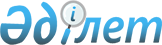 Положение "О порядке проведения тендеров по предоставлению субъектам малого предпринимательства в аренду или доверительное управление с правом последующей передачи в собственность неиспользуемых производственных помещений и объектов, офисных помещений на государственных предприятиях (а также по передаче предприятиям малого предпринимательства государственных объектов незавершенного строительства)"
					
			Утративший силу
			
			
		
					Утверждено Департаментом управления государственным имуществом и активами Министерства финансов Республики Казахстан от 14 апреля 1997 г. Зарегистрировано в Министерстве юстиции Республики Казахстан 21 апреля 1997 г. N 290. Утратил силу - приказом Председателя Комитета государственного имущества и приватизации Министерства финансов РК от 7 января 2000 г. N 6 (письмо Министерства юстиции РК от 11 февраля 2000 г. N 4-01-10-1/33Г).
      1. Настоящее Положение разработано в соответствии с Указом Президента Республики Казахстан U973398_ "О мерах по усилению государственной поддержки и активизации развития малого предпринимательства" от 6 марта 1997 года N 3398 и регулирует порядок предоставления субъектам малого предпринимательства в аренду или доверительное управление с правом последующей передачи в собственность неиспользуемых производственных помещений и объектов, офисных помещений на государственных предприятиях. 
      2. Предоставление субъектам малого предпринимательства, занимающимся производственной деятельностью, в аренду или доверительное управление с правом последующей передачи в собственность неиспользуемых производственных помещений и объектов, офисных помещений на государственных предприятиях осуществляется путем проведения открытых тендеров. Решение о проведении тендера принимает Департамент управления государственным имуществом и активами. 
      3. Основным условием тендеров по предоставлению субъектам малого предпринимательства в аренду или доверительное управление неиспользуемых производственных помещений и объектов, офисных помещений на государственных предприятиях является использование их для производственных целей. 
      4. Основные мероприятия по организации и проведению тендеров, за исключением оговоренных настоящим Положением, осуществляются в соответствии с Положением о порядке передачи в доверительное управление государственных предприятий и государственных пакетов акций акционерных обществ, утвержденным постановлением Государственного комитета Республики Казахстан по управлению государственным имуществом от 23 мая 1996 года N 381. 
      5. Тендеры проводятся, как правило, по месту нахождения объектов. При этом в состав тендерной комиссии включаются представители территориальных подразделений Министерства финансов Республики Казахстан, Министерства экономики и торговли Республики Казахстан, а также других заинтересованных министерств и ведомств. Председателем тендерной комиссии является представитель территориального подразделения Департамента управления государственным имуществом и активами. 
      6. При проведении тендера по предоставлению помещений или объектов в аренду с правом последующей передачи в собственность в информационном сообщении дополнительно должна быть указана начальная ставка арендной платы за 1 кв. м. в год. 
      7. Неиспользуемые производственные помещения и объекты, офисные помещения, оснащенные оборудованием, как правило, выставляются на тендер по передаче в доверительное управление. 
      8. К участию в тендере допускаются субъекты малого предпринимательства, своевременно представившие: 
      - заявку на участие в тендере; 
      - соответствующие документы о государственной регистрации в качестве субъекта малого предпринимательства, занимающегося производственной деятельностью; 
      - тендерные предложения в письменной форме, запечатанные в отдельном конверте. 
      9. Тендеры, в которых участвовал только один участник, признаются несостоявшимися, за исключением третьего и последующих тендеров, на которых объект может быть передан в аренду или доверительное управление единственному участнику. 
      10. Департамент управления государственным имуществом и активами или его подразделения на местах в течение 10 дней после завершения тендера заключают с Победителем тендера договор аренды или контракт на доверительное управление. 
      Договор аренды или контракт на доверительное управление неиспользуемыми производственными помещениями и объектами, офисными помещениями на государственных предприятиях заключается сроком на один год и подлежит расторжению если по истечении шести месяцев со дня заключения такого договора или контракта производственная деятельность не осуществляется. 
      Возвращенное имущество повторно выставляется на тендер. 
      11. Контроль за выполнением условий договора аренды или контракта на доверительное управление осуществляет Департамент управления государственным имуществом и активами и его подразделения на местах. 
      12. В случае надлежащего исполнения Победителем тендера условий договора аренды или контракта на доверительное управление объект передается ему в собственность. Юридическое оформление вступления в права собственности осуществляется через Департамент по приватизации. 
      13. Действие настоящего Положения распространяется также на государственные объекты незавершенного строительства в части передачи их предприятиям малого предпринимательства на условиях использования для организации производственной деятельности. Тендерная комиссия определяет и утверждает условия тендера, размер гарантийного взноса (залога) и порядок его внесения; принимает решение о публикации информационного сообщения; проводит тендер и определяет Победителя тендера. 
      К заявке на участие в тендере прилагаются предложения предприятий малого предпринимательства по объемам и этапам инвестирования, срока ввода в эксплуатацию объекта незавершенного строительства. 
      С победителем тендера Департамент управления государственным имуществом и активами заключает договор о передаче объекта, срок действия которого определяется в каждом конкретном случае отдельно с учетом особенностей объекта. Одним из вариантов может быть применен метод тройственного договора, который заключается между балансодержателем здания государственного объекта незавершенного строительства, предприятием малого предпринимательства, желающим завершить строительство и Департаментом управления государственным имуществом и активами. При этом держателем залога, вносимого предпринимателем является Департамент. 
      В случае невыполнения или ненадлежащего выполнения Победителем обязательства по организации на объекте производственной деятельности договор подлежит расторжению. При этом сумма гарантийного взноса (залога), внесенная Победителем, ему не возвращается. 
					© 2012. РГП на ПХВ «Институт законодательства и правовой информации Республики Казахстан» Министерства юстиции Республики Казахстан
				